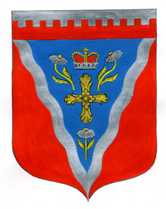 Администрациямуниципального образования Ромашкинское сельское поселениемуниципального образования Приозерский муниципальный район Ленинградской областиП О С Т А Н О В Л Е Н И Еот  23 ноября 2020 года                                                                                                          №258 «О назначении временной обслуживающей организации для оказания услуг по содержанию и ремонту общего имущества в многоквартирных домах п.Саперное.  В соответствии с подпунктом «б» пункта 2 Правил информирования о возникновении отдельных оснований прекращения деятельности  по управлению МКД , утвержденных Постановлением Правительства РФ от 28.03.2015 года № 289, и на основании решения комитета государственного жилищного надзора и контроля Ленинградской области  об исключении с 01.11.2020 года  из реестра многоквартирных домов Ленинградской области, деятельность по управлению которыми осуществляет Федеральное государственное бюджетное учреждение «Центральное жилищно-коммунальное управление» Министерства обороны Российской Федерации, руководствуясь Жилищным кодексом Российской Федерации, Постановлением Правительства РФ от 21.12.2018 N 1616 «Об утверждении Правил определения управляющей организации для управления многоквартирным домом, в отношении которого собственниками помещений в многоквартирном доме не выбран способ управления таким домом или выбранный способ управления не реализован, не определена управляющая организация, и о внесении изменений в некоторые акты Правительства Российской Федерации», Уставом МО Ромашкинское сельское поселение, администрация муниципального образования Ромашкинское сельское поселение муниципального образования Приозерский муниципальный район Ленинградской области П О С Т А Н О В Л Я Е Т:1. Назначить общество с ограниченной ответственностью «Буревестник»  (далее – ООО «Буревестник») временной обслуживающей организацией для осуществления обслуживания  (выполнения работ) по содержанию и ремонту общего имущества в многоквартирных домах, расположенных на территории МО Ромашкинское сельское поселение, согласно приложению к настоящему постановлению (далее – МКД), с «1» декабря 2020 года до момента заключения договоров управления МКД с управляющей организацией, выбранной в результате конкурсных процедур.2. Заместителю главы администрации муниципального образования Ромашкинское сельское поселение осуществить мероприятия по проведению открытого конкурса по отбору управляющей организации для управления МКД.  3.  Рекомендовать:3.1. ФГБУ «ЦЖКУ» организовать  передачу в ООО «Буревестник»:3.2. технической и иной документации (документов, касающихся регистрации граждан по месту жительства и месту пребывания;  картотеки паспортного  учета – Форма А и Форма Б),  а также показаний общедомовых и индивидуальных приборов учета потребления коммунальных услуг, информации о начислениях и оплате за жилищно-коммунальные услуги, необходимых для качественного оказания услуг по содержанию и ремонту общего имущества МКД;3.3. ключей от технических помещений (подвалов, чердаков и иных помещений) МКД.4. Размер  платы   за   содержание   жилых помещений, на период временного обслуживания ООО «Буревестник»  определить в соответствии с  Приказом начальника филиала ФГБУ «ЦЖКУ» МО РФ по ЗВО от 17.04.2020 года №2ПР/139. 5.  ООО «Буревестник» довести до сведения  собственников   помещений (нанимателей жилых помещений по договору социального найма) МКД,  что с 1 декабря 2020 года они находятся в прямых взаимоотношениях с ресурсоснабжающими организациями в части предоставления коммунальных услуг и вносят за потребленные коммунальные услуги ресурсоснабжающим организациям, а плату за содержание и текущий ремонт жилого помещения ООО «Буревестник».5. Настоящее   постановление  подлежит опубликованию в газете «Приозерские ведомости» и размещению на официальном сайте  Ромашкинского сельского поселения.6. Контроль  исполнения  настоящего  постановления   возложить   на заместителя главы администрации МО Ромашкинское сельское поселение.Главы администрации                                                                            С.В.ТанковТараньжин А.А. 8(813)799-95-15Разослано: дело-2, прокуратура-1, администратор сайта-1, СМИ-1, ФГУП ЦЖКУ по ЗВО -1, ООО «Буревестник»-1, газета Приозерские ведомости-1Приложение К Постановлению администрацииМО Ромашкинское сельское поселениеОт 23  ноября  2020 года  №258 Адресный перечень МКД  расположенных в п.Саперное и п.Речное, в отношении которых назначена временная обслуживающая организация для оказания услуг по содержанию и ремонту общего имущества с установленными размерами платы за содержание жилого помещения№п/пАдрес Содержание жилого помещенияс 01.02.2019 (руб./м.кв.)ОснованиеПримечаниеБлагоустроенный фондБлагоустроенный фондБлагоустроенный фондБлагоустроенный фондБлагоустроенный фонд1п.Саперное ул.3-я Типанова д.162,26Приказ начальника филиала ФГБУ «ЦЖКУ» МО РФ по ЗВО от 17.04.2020 года №2ПР/139без ТКО2п.Саперное ул.1-я Типанова д.382,69Приказ начальника филиала ФГБУ «ЦЖКУ» МО РФ по ЗВО от 17.04.2020 года №2ПР/139без ТКО3   п.Речное д.271,80Приказ начальника филиала ФГБУ «ЦЖКУ» МО РФ по ЗВО от 17.04.2020 года №2ПР/139без ТКО